ТЕРРИТОРИАЛЬНАЯ ПРОФСОЮЗНАЯ ОРГАНИЗАЦИЯ                                              Г. ЖЕЛЕЗНОГОРСКА (ТПО г. ЖЕЛЕЗНОГОРСКА)ПРОФКОМ ТПО г. ЖЕЛЕЗНОГОРСКА РПРАЭППОСТАНОВЛЕНИЕ           от «30» января 2024 г.                                                            №29О положении фотоконкурса «Профсоюз моими глазами»       В целях популяризации профсоюзного движения, провести третий фотоконкурс «Профсоюз моими глазами»  профком ПОСТАНОВЛЯЕТ:Утвердить положение о фотоконкурсе «Профсоюз моими глазами» (Приложение на 4 листах).Первичным, объединённым профсоюзным организациям принять участие в фотоконкурсе «Профсоюз моими глазами».Бухгалтерии ТПО г. Железногорска РПРАЭП производить финансирование затрат на проведение фотоконкурса за счёт средств профсоюзных комитетов со статьи «Информационная деятельность», согласно сметы на 2024 год.Контроль, за выполнением постановления возложить на заместителя председателя Цытыркину В.Н.Председатель                                                              А.А. ПерепелкинПриложение №1                                                                                                                                                                                                                                                                                 к постановлению профкома                                                                                                                        ТПО г Железногорска РПРАЭП                                                                                                                        от 30.01.2024г. № 29                                                 ПОЛОЖЕНИЕо фотоконкурсе «Профсоюз моими глазами»ОБЩИЕ ПОЛОЖЕНИЯФотоконкурс проводится Территориальной профсоюзной организацией г. Железногорска РПРАЭП (далее – Фотоконкурс) Фотоконкурс поводится среди членов Профсоюза, занимающихся фотографическим творчеством и способных творчески отобразить будни и достижения человека труда, отраслевого Профсоюза.Положение о Фотоконкурсе определяет процедуры проведения конкурсного отбора, подведения итогов и награждения победителей.                                                 ЦЕЛИ И ЗАДАЧИЦели Фотоконкурса:                                                                                        - пропаганда деятельности ТПО г. Железногорска РПРАЭП посредством фотографии в связи;                                                       - создание положительного имиджа человека труда, воспитание и уважения к созидательному труду и профессии, а также привлечения внимания общественности и властных структур к различным аспектам социально-трудовых отношений (организация и условия труда, культура производства, активная жизненная позиция человека труда, участие в массовых профсоюзных мероприятиях).Задачи Фотоконкурса:                                                        - раскрыть мировоззрение, духовный мир человека  нашего современника;                                                                                                               - показать привлекательность и престиж рабочих профессий;                 - отдать дань уважения людям труда, трудовым династиям, ветеранам;                                                                                                    - отразить в фотографиях различные стороны жизни членов Профсоюза, профсоюзных активистов;                                                    - сформировать позитивное общественное мнение о деятельности отраслевого Профсоюза посредством использования информационно-пропагандистских форм работы, таких как проведение фотовыстовок, изготовление календарей, плакатов и буклетов с профсоюзной символикой, иной типографской продукции на основе представленных фотографий, пропагандирующих образ современных работников;                      - выявить наиболее талантливых авторов и поддержать их стремление к активной творческой деятельности;                            - Совершенствовать воспитательную работу, поддерживать самостоятельное творчество профсоюзных фотографов-любителей.  УСЛОВИЯ КОНКУРСАВ фотоконкурсе участвуют фотографы – любители, работающие на предприятиях, организациях состоящих на учёте ТПО                        г. Железногорска РПРАЭП, члены Профсоюза.Участники Фотоконкурса могут представлять фотоальбомы, документальные и жанровые фотографии, фотоколлажи по следующим темам:                                                                                                                    - сюжеты на производственные темы;                                                         - портреты людей труда – ветеранов и работников предприятий (организаций);                                                                                                     - дела профсоюзные (акции Профсоюза, выполнение уставных задач Профсоюза);                                                                                           - художественные работы с профсоюзной символикой.Конкурсная комиссия отбирает работы по следующим номинациям: - производственный сюжет;                                                                  - дела профсоюзные (репортаж);                                                                   - художественная фотография (портрет, пейзаж, натюморт, макрофотография и др.);                                                                                 -  фотоальбом   работы должны быть подписаны или иметь на оборотной /изнаночной стороне прикрепленную этикетку        (Приложение №1)                           КРИТЕРИИ ОЦЕНКИ      Фотографии оцениваются последующим критериям:                                       - соответствие тематике фотоконкурса (организация и условия труда, культура производства, активная жизненная позиция члена Профсоюза, его участие в массовых мероприятиях и др.);                                                                 - композиционное решение;                                                                   - выразительность;                                                                              - оригинальность.                                    5. Порядок подведения итогов 3.1. Жюри:В состав жюри выставки входят специалисты Городского выставочного центра, представители профсоюзного комитета.Жюри оценивает работы участников согласно заявленным критериям, коллегиально открытым голосованием и простым большинством голосов выбирает победитель.  Решение жюри оформляется протоколом.3.3. По итогам выставки победители награждаются дипломами победителей. Все участники выставки получают сертификаты.        3.4. Победители конкурса по номинациям награждаются дипломами ТПО г. Железногорска РПРАЭП и денежными премиями:         1 место – 3000 рублей         2 место - 2000 рублей         3 место – 1000 рублей  6.Сроки и место проведения4.1. Выставка будет проходить в МБУК «Музейно-выставочный центр».4.2. Для участия в Выставке необходимо предоставить работы и заявку в срок до «02 сентября» 2024 года в МБУК «Музейно-выставочный центр» (Приложение №2). 4.2. Открытие выставки – «27» сентября 2024 года4.3. Подведение итогов – «31» октября 2024 годаАвторские права5.1. Ответственность за соблюдением авторских прав  в работе (в том числе соответствие Федеральному закону от 29.12.2010г.№ 436-ФЗ «О защите детей от информации, причиняющей вред их здоровью и развитию»), участвующим в Выставке, несёт участник (автор), предоставивший данную работу.5.2 Авторы работ дают право на использование их в некоммерческих целях: размещения в Интернете, показа на профсоюзных мероприятиях (семинарах, конференциях и т.д.) Приложение №1                                                                                                                                                                                                                                                                                 к положению  о фотоконкурсе«Профсоюз моими глазами» ТПО г Железногорска РПРАЭП                                                                                                                                                                        Этикетка фотографии     Внимание! Размер этикетки 4х8,5 см. Этикетка содержит краткие сведения о работе и авторе. Если сведения не умещаются в заданную строку, желательны сокращения.  Место работы указывать сокращенное по уставу. Обязательно наличие верхнего и нижнего поля. Шрифт Times New Roman 14п.      Этикетку присылать вместе с работой.                                                                                                                             Приложение №2                                                                                                                                                                                                                                                                                 к положению  о фотоконкурсе«Профсоюз – моими  глазами» ТПО г Железногорска РПРАЭП                                                                                                                                  Заявка на участие в фотоконкурсе «Профсоюз моими глазами»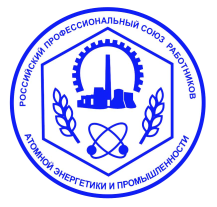 РОССИЙСКИЙ ПРОФЕССИОНАЛЬНЫЙ СОЮЗ РАБОТНИКОВ АТОМНОЙ ЭНЕРГЕТИКИ 
И ПРОМЫШЛЕННОСТИ(РПРАЭП)«Название»                 год фотографииИ.О.Ф. авторадолжность, место работы№Ф.И.О. участника(полностью)НоминацияКоличество фото1.2.